Information vedrørende Ungdomsskolens skitur i Uge 7 - 2024Kære alle. Vi glæder os rigtig meget til at have jer med på Ungdomsskolens skitur! Her er nogle af de vigtigste informationer om turen.Afrejsedag og hjemkomst:Afrejsedag: fredag d. 9. februar 2023.Mødetid kl. 13.30. på Regnar Langesvej 1, 5300 Kerteminde (afgang kl. 13.45). Mødetid kl. 14.00. på Rønningevej 38 i Langeskov (afgang kl. 14.15). Hjemkomst onsdag d. 14. februar mellem 11 og 13.30. Ledere på turen (Indkod gerne ledernes telefonnumre i jeres mobiler inden afrejse)Jeppe Ilskov: tlf. 0045 40 35 67 79Lasse Skibdal: tlf. 0045 61 66 14 64Sofie Seligmann: tlf. 0045 29 67 79 19Sofie Laasby: tlf. 0045 20 40 93 79Forplejning på turenEleverne skal selv sørge for mad og drikkelse i bussen - begge veje. Bussen holder også ind undervejs, så man f.eks. kan købe aftensmad, hvis man ikke har madpakke med.Morgenmad, frokost* og aftensmad lørdag – tirsdag er inkluderet.* Der er mulighed for at smøre madpakke af morgenmaden, som man kan spise til frokost. * Der kan også købes mad på pisten til frokost. Evt. forplejning på pisten koster ca. 12-15. Euro pr. måltid.Undervisning på pisten:Begyndere får undervisning af en instruktør, ind til vi vurderer, at de er gode nok til at køre i mindre hold uden en leder.Alle skal, til at begynde med, stå på ski med en leder, så vi kan vurdere jeres niveau.Lettere øvede og øvede kan modtage undervisning efter behov. Regler for eleverne på skituren:Alle må kun køre på pister, som en leder har vist jer tidligere!!Alle skal køre med hjelmDer er ingen, der må køre alene på pisterne, man skal som minimum følges to personer og gerne flere.Det er ikke tilladt at løbe offpiste.Det er kun tilladt at stå på ski i en funpark efter aftale med en leder.På pisten: Medbring altid telefonnummer på de voksne der er med på turen (lamineret ”visitkort” udleveres) samt blåt sygesikringskort.Den bagfra komne skiløber har ansvaret for at holde passende afstand.Stå i siden af pisten, når man stopper.Stop kun på steder, hvor I er synlige for andre skiløbere.Se altid op inden I sætter i løb igen.Kør kun på pister, som en leder har vist jer tidligere. Man har pligt til at hjælpe andre, der er kommet til skade på pisten.Der må ikke drikkes ”energidrikke” og alkohol.Der må ikke ryges.Alle skal være på deres værelser kl. 22.00. Der skal være ro kl. 22.30.Vi fordeler eleverne på værelserne under hensyntagen til elevernes egne ønsker. Vi hører elevernes ønsker i bussen på vej derned.Specielle forhold:Skriv en mail til Jeppe på jeil@kerteminde.dk eller 40 35 67 79 angående specielle forhold vi som ledere bør have kendskab til f.eks.:Allergi (f.eks. gluten), diabetes, medicin eller andet…Forsikring af den enkelte elev:Al forsikring af den enkelte elev skal forældrene selv sørge for! Dette gælder altså også særlig hjemtransport og evt. afbestillingsforsikring. (familiens eget ansvar at have/tegne denne).Influenzatid / corona : Send ikke syge elever med i bussen! Navn og adresse på hotellet:Scholsshof
Familie M.& P. Prommegger
Liechtensteinklammstrasse 142
A- 5600 St.Johann im Pongau
Tel: +43-6412 6394Pakkeliste
Pak en taske til at have med op i bussen: Her skal I have: Pas, blåt sygesikringskort, tæppe, pude tandbørste, mad/drikkelse/penge, gerne mønter til toiletbesøg (1. EURO). Ladestik/powerbank til mobil/tablet. Hvis I vil høre musik i bussen skal I have headset på!Pak en taske til bussens bagagerum: Husk at pakke det skitøj i skal have på første dag øverst i kufferten, så det er nemt at finde frem og tage på lørdag morgen. Derudover diverse ting og tøj fra pakkelisten.Pas (medbringes i bussen hvor vi sidder - ikke bagagerummet)” Blåt sygesikringsbevis (www.borger.dk).Penge (Kontanter i Euro. De fleste steder tager også Visakort). Vi sætter ikke et max beløb.Skitøj (det dur ikke at stå på ski i cowboybukser eller lign.), gerne svedtransporterende undertøj og en fleecetrøje under jakken. Pak skitøj til første dag øverst i kufferten. (Buksebenet skal kunne trækkes op til knæet)Handsker (vandafvisende)Hjelmhue eller en halsedisse.Skibriller! (evt. også solbriller, men de dur kun til solskinsvejr!) Toilettaske, solcreme mm. (Husk at klippe tånegle hjemmefra).Tæppe til bussen, evt. pude.Almindeligt tøj f.eks. undertøj, t-shirt, træningsdragt og lign.Spil, bordtennisbat, kort eller lign. til evt. hygge om aftenen.Sengelinned og håndklæder.Headsæt, hvis du vil høre musik i bussen.Evt. badesandaler og sportssko til indendørs aktivitet i hallen.Evt. ski, skistøvler, hjelm.Evt. medicin.Evt. mobiltelefon (gratis wifi mange steder på bjerget samt på Schlosshof).Evt. powerbank til telefon, så tlf. er opladet første dag på ski.Evt. et bånd/navneskilt til at samle egne ski og stave.Evt. fordelerdåse, da der ikke er mange stikkontakter på værelserne (dansk stik ”firekantet” til stikkontakten).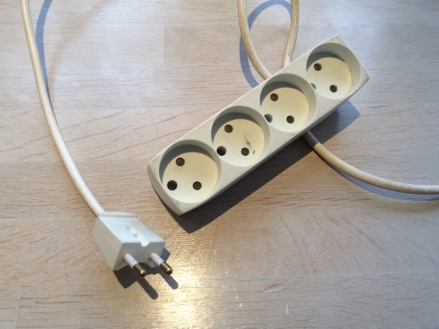 